Verksamhetsplan 2023Korpen Lycksele Motionsidrottsförening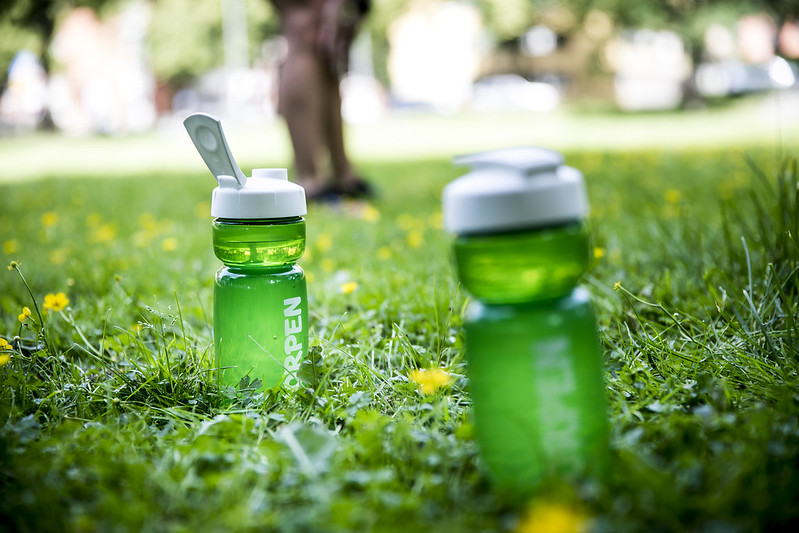 Korpens VisionKorpen är en ledande och landsomfattande folkrörelse med motion, rekreation och friskvård i gemenskap. Korpen ska genomföra aktiviteter och träningsformer där det saknas andra aktörer. Korpen Lycksele är en självklar aktör för att öka folkhälsan i Lycksele. Vi erbjuder alla en möjlighet att öka sin livskvalité. Hos oss har man roligt, mår bra och är en del av gemenskapen men utvecklas ändå på sitt personliga sätt. Vi bidrar med förutsättningar som passar de flesta.  Övergripande målFler i rörelseHur?Antalet deltagare som är med i aktiviteter ökarErbjuda gratis prova på våra aktiviteterSamarbeta med andra föreningarStarta upp pickleballDelta på ”En dag på stan”Delta på kommunens inspirationsdag
Starta “alla kan gympa” - parasport

Attrahera, vårda och behålla ledareHur?Skapa tydlig utbildningsstruktur för våra ledare
Genomföra generell ungdomsledarutbildningAktivitetsavslutning med ledareUnder ett verksamhetsår ska varje ledare erbjudas en avslutningsmiddag och en gåvaÖka antalet deltagare på gruppträningspassHur?Annonsering (annonsbladet och lokaltidningen) Aktivare på sociala medier för de flesta passVarje medlem erbjuds att ta med en kompis gratis på ett prova-på-pass.Satsning på “aktiv senior”Motionsformerna inom Korpen Lycksele MIFVolleybollMålIndikatorAktivitetÅrskurs 9 och uppåtBehålla och utveckla verksamhetenAntalet deltagare är konstant eller ökar2 träningspass per veckaTräningsdag med andra klubbarAntalet deltagare under aktiviteten2 träningsdagar / termin Delta på tävlingarAntalet deltagare under aktiviteten2 gånger / termin delta på tävlingFrån årskurs 1-6Behålla och utveckla verksamhetenAntalet deltagare är konstant eller ökar1 träningspass per veckaPickleballStarta en träningsgruppDeltagare återkommer på träningarnaEtt träningstillfälle per veckaProva-på-aktiviteterAntalet deltagare under aktivitetenTvå tillfällen per årGruppträningMålIndikatorAktivitetBehålla nuvarande ledare Antal mötenMöten med instruktörernaÖka ledarantalet med två styckenAntalet instruktörerPotentiella ledare följer med parallellt med befintliga instruktörerSkapa fler aktiviteter för seniorerFler medlemmar över +65 årAnsökan stimulansbidrag Lyckesle kommun, samt projektstöd Korpen och RF SISU VästerbottenDiscgolfMålIndikatorAktivitetFler löser årskortAntalet årskortKvällsdiscUtveckla banan 2023Antalet hålArbetskvällarArrangera tävlingAntalet deltagareAnordna tävlingGymnastik inkl hopprepMålIndikatorAktivitetVi kan erbjuda alla en plats i någon av våra gymnastik- eller hopprepsgrupper.Utbildade ledare finns tillgängligaTider i hallar säkerställsÄndamålsenliga redskap finns för verksamhetenVarje år utbilda nya ledareOrdna ledaraktiviteterArbeta proaktivt med halltider för att skapa kontinuitet över tidRedskapsinventering genomförs, samt ev inköpVi kan erbjuda progression i motion och träningBarn och ungdomar är kvar länge i vår verksamhetSkapa en struktur som stöttar ledare ex förslag på upplägg av träningspassLedarutbildningFöreningen har deltagare på TruppslagetUtbildade tränare finns att tillhandahålla (trampettlicens, tumblinglicens)Föreningen har utbildade domareDeltagande lag på tävlingar under året Genomföra föräldramöten för att få fler domare/hjälpledareÖka bredden inom hopprepAndelen barn som vill testa hopprep i vår nybörjargrupp ökarGenomföra uppvisningarGenomföra pröva-på-tillfällen/inspirationsdagar/ träningshelgerFöreningen har tävlande på nationell nivå inom hopprep Barn och ungdomar är kvar länge i vår verksamhetTränare finns för att kunna ta lag till tävlingFöreningen har utbildade domareDeltagande individer och lag på de nationella tävlingarnaKlubbmästerskap genomförs varje år (vårterminen)Föreningen verkar aktivt för möjligheten att delta i nybörjartävlingar digitaltGenomförda digitala domarträffarStarta “alla kan gympa”Ledare går utbildningEn träningsgrupp startar under 2023ArrangemangMålIndikatorAktivitetKorpendag för medlemmarDeltagande medlemmarSöka projektmedel utifrån “återstartsstöd”